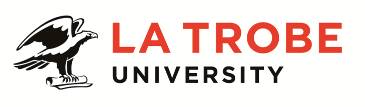 Further information about:La Trobe University - http://www.latrobe.edu.au/about 	College of Science Health and Engineering – http://latrobe.edu.au/she For enquiries only contact:Professor Catherine Itsiopoulos, TEL: +61 94791721 Email: C.Itsiopoulos@latrobe.edu.auLevel E – Professor A Level E teaching and research academic is expected to be an internationally acknowledged leader in their discipline or professional field. They will design and lead curriculum development, provide excellent teaching and conduct and publish, or otherwise disseminate, the highest quality and/or impact research/scholarship. They will also foster excellence in teaching and research/scholarship in that discipline or professional field at La Trobe, and through relevant national and international external bodies. All Professors are members of the University’s Academic Board and are expected to contribute to the leadership not only of their School and College, but also of the University as a whole. Position Context The College of Science, Health and Engineering is comprised of 9 Schools and sixteen Departments with 1,000 staff and 16,000 students, including 900 PhD students across La Trobe’s multi-campus operations. The College offers a range of general and specialist undergraduate and postgraduate courses that are rigorous and attuned to meeting the needs of students in ensuring their readiness to work in changing environments. The College has an outstanding reputation for research excellence, for research translation and for building strong relationships with industry partners. The School of Allied Health comprises of the Department of Community and Clinical Allied Health and the Department of Rehabilitation, Nutrition and Sport.  This position sits within the discipline of Speech Pathology in the Department of Community and Clinical Allied Health.  The program is the oldest in Victoria, uses an innovative Problem Based Learning approach to entry-level student teaching, has an internal University clinic at Bundoora as well as a program delivered in Bendigo.In addition to completing high-quality research relevant to La Trobe University's Research Focus Areas, the appointee will be required to retain currency in the professional knowledge and skills related to his or her teaching, and to develop and maintain appropriate industry and professional networks. Other responsibilities are likely to include contributions to course coordination, practicum placements, student mentoring and supervision of research students.  Duties at this level may include: Provide academic leadership (‘Discipline Lead’) in the development and teaching of the discipline/ program, at undergraduate and postgraduate levels Lead the development, design and review of curriculum and/or programs of study.  Take a leading role in the professional field, nationally and internationally.Strengthen the existing capability of La Trobe University and further enhance its reputation as a leader in teaching and research.Conduct research of the highest quality and/or impact. Publish, or otherwise disseminate, in leading international journals and/or invited presentation at international conferences.Supervise Higher Degree by Research (HDR) students.Provide academic leadership to ensure the development and maintenance of a robust research culture in the discipline/professional field at La Trobe. Obtain research funding from contracts/grants/consultancies.Play a leading role in discipline-based mentoring and supporting the development of more junior research and teaching staff within the Department/School/University.Provide leadership to the university/school/department/program by undertaking major management and planning responsibilities, and chairing school, faculty, university committees/working parties.  This will include working particularly closely alongside the instance of delivery of Speech Pathology at Bendigo, and the discipline of Audiology with the School.Promote the University and discipline by participating in appropriate local, national and/or international conferences, organisations and events. Have a significant influence on practice in a clinical/professional field nationally or internationally, as a result of teaching, research, scholarship and innovation.Undertake other duties commensurate with the classification and scope of the position as required by the Head of School.Key Selection Criteria ESSENTIAL PhD or equivalent accreditation recognised by the University/profession.Proven commitment to the highest quality teaching in related discipline or professional fields, including evidence of leadership in teaching and curriculum development at postgraduate levels.Demonstrated ability to attract postgraduate research students and supervise to successful completion.Distinguished record of nationally and/or internationally recognised research, with evidence of the highest quality and/or impact. Where relevant evidence of citations and journal rankings should be given. Evidence of an international reputation in the appointee’s professional field, and of significant national and international influence on their profession. Evidence of achievement in fostering and supporting research teams, a research culture and in mentoring early career staff. Strong record of external research funding through competitive grants, industry grants or consultancies.Excellent interpersonal skills with a proven ability to build robust working relationships with academic and professional staff across the University.Evidence of effective leadership and management at department/school/college and/or university level.Demonstrated ability to lead teams and promote a collaborative and collegial manner.DESIRABLE Graduate Certificate in Higher Education or equivalent Experience developing and delivering Problem-Based curriculaOther relevant informationThe position description is indicative of the initial expectation of the role and subject to changes to University goals and priorities, activities or focus of the job.Essential Compliance RequirementsTo hold this La Trobe University position the occupant must:hold, or be willing to undertake and pass, a Victorian Working With Children Check; ANDtake personal accountability to comply with all University policies, procedures and legislative or regulatory obligations; including but not limited to TEQSA and the Higher Education Threshold Standards.  La Trobe Cultural QualitiesOur cultural qualities underpin everything we do. As we work towards realising the strategic goals of the University we strive to work in a way which is aligned to our four cultural qualities:We are Connected:  We connect to the world outside — the students and communities we serve, both locally and globally.We are Innovative:  We tackle the big issues of our time to transform the lives of our students and society. We are Accountable:  We strive for excellence in everything we do. We hold each other and ourselves to account, and work to the highest standard.We Care:  We care about what we do and why we do it. We believe in the power of education and research to transform lives and global society. We care about being the difference in the lives of our students and communities.For Human Resource Use OnlyInitials:		Date:Position DescriptionTeaching and Research – Professor and Discipline Lead of Speech Pathology Teaching and Research – Professor and Discipline Lead of Speech Pathology Position No:Department:Community and Clinical Allied Health School:School of Allied HealthCampus/Location:Bundoora Classification:LEVEL E - ProfessorEmployment Type:Full time Continuing Position Supervisor: Number:Head of School, Allied Health500018602Other Benefits:http://www.latrobe.edu.au/jobs/working/benefits Position Description